Family Language Joint Learning PlanCourse Learning ObjectivesInitial Assessment  Family Learning LogFamily Learning LogPhotosMid Course ReviewWhat I Have Gained From This Course: I really enjoyed………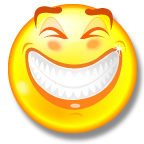  I am better at ….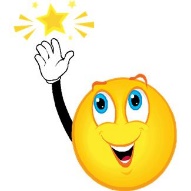  I can now help my child with…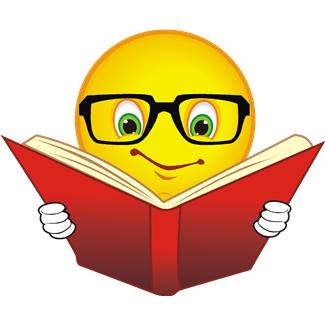    What help and support did you receive during your course?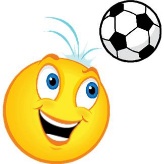 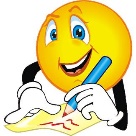 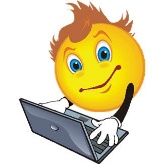 End of Course Tutor Comments:Date:                                                                           Signature:Learner Name:Learner Name:Course:Code:Tutor Name:Venue:By the end of the course I will be able to:These goals are most important to me Achieved(Date/Tutor Initials & Comments)123Date:Please tick all that you would like to improve:ListeningSpeakingWritingMaths skillsWhat skill do you need the most?Making appointmentsHelping my child at schoolTalking to teachers at my child’s schoolGetting a jobDealing with moneyTalking to other parentsFilling in a formActivities and materials used for Initial Assessment & tutor’s comments:Signed:         		                    (Learner)                                           Signed:                                                          (Tutor)                     My Individual Learning Goals Date AchievedWhat I did todayWhat we did togetherWhat did I learn? Date & Tutor CommentsWhat I did todayWhat we did togetherWhat did I learn today?Date & Tutor CommentsDate:Tutor’s comments on progress made so far:What impact has this course had on you so far?E.g., what new skills have you learnt? How has this helped you and or your family? What will you be able to do now that you couldn’t do before?